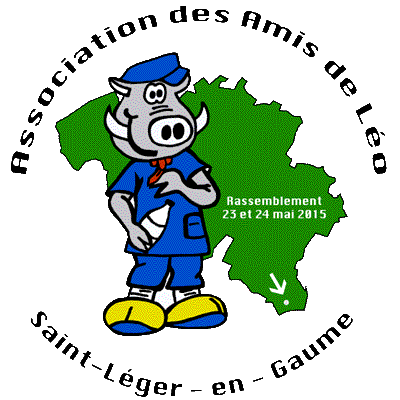 10e RASSEMBLEMENT DES SAINT LEGERde France et d’ailleurs – 23 et 24 MAI 2015Saint-Léger-en-Gaume   Belgique				INSCRIPTION FAMILIALEA retourner à votre responsable local avant le 15 février 2015Votre Commune (Saint-Léger) : …………………………..………………………….…….Code postal : ……….…….Nom du responsable local St-Léger : ……………………………………….…………Prénom : ……………………Téléphone (fixe) :……………………………..Téléphone portable:………………………………..……………………..Adresse postale :………………………………………………………………………………………………………………Adresse mail : …………………………………………….…….. @. .............................................................................Adresse de la famille : ……………………………………………………..……………………………………Code postal : ……………….Commune : ……………………………………………………………………….Téléphone (fixe) :………………..Portable :………………….E-mail……………………….…………………Moyen de déplacement  :  voiture □    voiture + caravane □     camping car □     moto □      autocar □	Transport en commun □      autre (à préciser)……………………………………Date arrivée …………………vers … h….   Date départ ………………..vers ……h……TOTAL RESTAURATION  :FamilleNomPrénomAdultes et Ados(>12ans)Enfants(<12ans)VisitesVisitesVisitesVisitesVisitesVisitesVisitesVisitesVisitesSamedi 23 mai 2015 (départ impérativement à 13 h 30)Samedi 23 mai 2015 (départ impérativement à 13 h 30)Samedi 23 mai 2015 (départ impérativement à 13 h 30)Samedi 23 mai 2015 (départ impérativement à 13 h 30)Samedi 23 mai 2015 (départ impérativement à 13 h 30)Visites Tarif1, Visites de l'Abbaye d'Orval et de la Basilique d'Avioth1, Visites de l'Abbaye d'Orval et de la Basilique d'Avioth1, Visites de l'Abbaye d'Orval et de la Basilique d'Avioth1, Visites de l'Abbaye d'Orval et de la Basilique d'Avioth1, Visites de l'Abbaye d'Orval et de la Basilique d'Avioth182, Visite du Musée et du Mardasson à Bastogne (Guerre 40/45)2, Visite du Musée et du Mardasson à Bastogne (Guerre 40/45)2, Visite du Musée et du Mardasson à Bastogne (Guerre 40/45)2, Visite du Musée et du Mardasson à Bastogne (Guerre 40/45)2, Visite du Musée et du Mardasson à Bastogne (Guerre 40/45)183, Visite de l'ossuaire de Douaumont - Verdun (Guerre 14/18)3, Visite de l'ossuaire de Douaumont - Verdun (Guerre 14/18)3, Visite de l'ossuaire de Douaumont - Verdun (Guerre 14/18)3, Visite de l'ossuaire de Douaumont - Verdun (Guerre 14/18)3, Visite de l'ossuaire de Douaumont - Verdun (Guerre 14/18)18Inscriptions aux visites (préciser dans l'ordre vos préférences) 1, 2, 3 Inscriptions aux visites (préciser dans l'ordre vos préférences) 1, 2, 3 Inscriptions aux visites (préciser dans l'ordre vos préférences) 1, 2, 3 Inscriptions aux visites (préciser dans l'ordre vos préférences) 1, 2, 3 Inscriptions aux visites (préciser dans l'ordre vos préférences) 1, 2, 3 Inscriptions aux visites (préciser dans l'ordre vos préférences) 1, 2, 3 Inscriptions aux visites (préciser dans l'ordre vos préférences) 1, 2, 3 Inscriptions aux visites (préciser dans l'ordre vos préférences) 1, 2, 3 NomNomPrénomChoix 1Choix 2Choix 2Choix 3Choix 3A payerTOTAL VISITES        TOTAL VISITES        TOTAL VISITES        TOTAL VISITES        Dimanche 24 mai 2015 - matinDimanche 24 mai 2015 - matinDimanche 24 mai 2015 - matinDimanche 24 mai 2015 - matinDimanche 24 mai 2015 - matinDimanche 24 mai 2015 - matinNombre de participantsNombre de participantsNombre de participantsDécouverte pédestre du village de Saint-Léger-en-Gaume : 4 kms (9h)Découverte pédestre du village de Saint-Léger-en-Gaume : 4 kms (9h)Découverte pédestre du village de Saint-Léger-en-Gaume : 4 kms (9h)Découverte pédestre du village de Saint-Léger-en-Gaume : 4 kms (9h)Découverte pédestre du village de Saint-Léger-en-Gaume : 4 kms (9h)Découverte pédestre du village de Saint-Léger-en-Gaume : 4 kms (9h)Promenade pédestre dans les bois de Saint-Léger-en-Gaume : 8 kms (9h)Promenade pédestre dans les bois de Saint-Léger-en-Gaume : 8 kms (9h)Promenade pédestre dans les bois de Saint-Léger-en-Gaume : 8 kms (9h)Promenade pédestre dans les bois de Saint-Léger-en-Gaume : 8 kms (9h)Promenade pédestre dans les bois de Saint-Léger-en-Gaume : 8 kms (9h)Promenade pédestre dans les bois de Saint-Léger-en-Gaume : 8 kms (9h)Assemblée Générale des Saint-Léger, Maison communale (9 h)Assemblée Générale des Saint-Léger, Maison communale (9 h)Assemblée Générale des Saint-Léger, Maison communale (9 h)Assemblée Générale des Saint-Léger, Maison communale (9 h)Assemblée Générale des Saint-Léger, Maison communale (9 h)Assemblée Générale des Saint-Léger, Maison communale (9 h)Messe en l'église de St-Léger ( 9 h 30)Messe en l'église de St-Léger ( 9 h 30)Messe en l'église de St-Léger ( 9 h 30)Messe en l'église de St-Léger ( 9 h 30)Ouverture des stands des Saint-Léger, 11 hOuverture des stands des Saint-Léger, 11 hOuverture des stands des Saint-Léger, 11 hOuverture des stands des Saint-Léger, 11 hDimanche 24 mai - après midiDimanche 24 mai - après midiDimanche 24 mai - après midiNombre de participantsNombre de participantsNombre de participantsLes Olympiades, 14 h 30Les Olympiades, 14 h 30Prévoir 6 participants par équipe au minimum, dont 2 femmesPrévoir 6 participants par équipe au minimum, dont 2 femmesPrévoir 6 participants par équipe au minimum, dont 2 femmesPrévoir 6 participants par équipe au minimum, dont 2 femmesPrévoir 6 participants par équipe au minimum, dont 2 femmesPrévoir 6 participants par équipe au minimum, dont 2 femmesprévoir également un maillot de bainprévoir également un maillot de bainprévoir également un maillot de bainprévoir également un maillot de bainRECAPITULATIFRECAPITULATIFRECAPITULATIFRECAPITULATIFRECAPITULATIFRECAPITULATIFRECAPITULATIFRECAPITULATIFRECAPITULATIFRECAPITULATIFRECAPITULATIFRECAPITULATIFRECAPITULATIFRECAPITULATIFRECAPITULATIFRECAPITULATIFRECAPITULATIFRECAPITULATIFFamille : MontantsMontantsMontantsMontantsNom :……………………………………………………………………………….……………………………………………………………………………….……………………………………………………………………………….……………………………………………………………………………….MontantsMontantsMontantsMontantsPrénom : ………………………………………………………………………………………………………………………………………………………………………………………………………………………………………………………………………………………………………………………………MontantsMontantsMontantsMontants1. TOTAL RESTAURATION1. TOTAL RESTAURATION2. TOTAL VISITES2. TOTAL VISITESTOTAL GENERAL :TOTAL GENERAL :